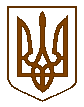 УКРАЇНАБілокриницька   сільська   радаРівненського   району    Рівненської    областіВ И К О Н А В Ч И Й       К О М І Т Е ТРІШЕННЯвід  16  лютого  2017  року                                                                                 № 27                                                                         Про переведення садового будинку у житловий 	Розглянувши  заяву  гр. Савенкової Катерини Ярославівни  про переведення садового будинку у житловий будинок, який розташований у садовому масиві для ведення садівництва «Криниченька», будинок № 225  на території Білокриницької  сільської  ради      Рівненського    району    Рівненської області на підставі:витягу з державного реєстру речових прав на нерухоме майно про реєстрацію права власності від 02.02.2017 р. №79447201;звіту про проведення технічного огляду будинку з висновку про його відповідність об’єкта державним будівельним нормам. Садовий будинок, який знаходиться в садовому масиві для ведення садівництва «Криниченька», будинок № 225 на території Білокриницької сільської ради Рівненського району Рівненської області, належить на праві приватної власності гр. Савенковій Катерині Ярославівні та відповідає державним будівельним нормам житлового будинку.Виходячи із вищевикладеного, керуючись ст. 8 Житлового кодексу України, ч.1 ст. 29 ст. 379 Цивільного кодексу України, Порядку переведення дачних і садових будинків, що відповідають державним будівельним нормам, у жилі будинки, затвердженого Постановою Кабінету Міністрів України від                    29 квітня 2015 року № 321, виконавчий комітет Білокриницької сільської радиВ И Р І Ш И В :Перевести садовий будинок, який знаходиться в садовому масиві для ведення садівництва «Криниченька», будинок № 225  на території Білокриницької  сільської    ради   Рівненського    району    Рівненської області в житловий на праві власності гр. Савенковій Катерині Ярославівні, загально площею – 234,9 кв.м. та житловою площею – 116,5  кв.м.Сільський голова		                                              		               Т. Гончарук